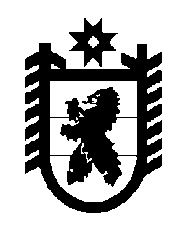 Российская Федерация Республика Карелия    УКАЗГЛАВЫ РЕСПУБЛИКИ КАРЕЛИЯО награждении государственными наградами Республики КарелияЗа многолетний добросовестный труд и большой вклад в развитие  пищевой промышленности республики присвоить почетное звание«Заслуженный работник пищевой промышленности Республики Карелия»Крулю Эдуарду Викторовичу – генеральному директору общества с ограниченной ответственностью Производственная компания «Ягода Карелии», Петрозаводский городской округ.  Глава Республики  Карелия                                                                 А.П. Худилайненг. Петрозаводск9 января 2013 года№ 1 